Информация по ОМСЛЕЧЕНИЕ ПО ПОЛИСУ ОМС - БЕСПЛАТНО!	Полис обязательного медицинского страхования (ОМС) дает право его владельцам получать ряд медицинских услуг на территории Российской Федерации и за ее пределами на бесплатной основе. Это право гарантировано Конституцией Российской Федерации (часть 1 ст. 41). В нашем центре с  января 2020 года , в рамках Территориальной программы государственных гарантий  и в соответствии с законом «Об основах охраны здоровья граждан Российской Федерации» за №  323-ФЗ от  21.11.2011 г.,  законом «Об обязательном медицинском страховании Российской федерации» № 326 – ФЗ от  29.11.2010 г.  также оказывается бесплатная медицинская помощь по полису ОМС.Прикрепить файлы 326-ФЗ, 323 -ФЗ.Прикрепить файл с гос. ГарантиямиВиды  медицинской помощи, оказываемые в рамках программы ОМС в ООО «ОБЛАСТНОЙ ЦЕНТР ФЛЕБОЛОГИИ»1.  Оказание первичной специализированной медико-санитарной помощи в амбулаторных условиях по  сердечно-сосудистой хирургии;2. Оказание первичной специализированной медико-санитарной помощи в условиях дневного стационара по сердечно-сосудистой хирургии.ЧТО НУЖНО СДЕЛАТЬ, ЧТОБЫ ПРОЙТИ ЛЕЧЕНИЕ В НАШЕМ ЦЕНТРЕ.1. Записаться  по телефону +7 499 -408- 40-80  на консультацию по полису ОМС в наш Центр.  2. Регистратор  расскажет Вам,  какие бесплатные услуги  могут быть оказаны  в Центре в соответствии с объемом, установленным  территориальной программой ОМС на 2020год. Услуги, не предусмотренные программой ОМС могут быть оказаны Вам дополнительно на платной основе. 3. Прийти на прием к врачу в назначенное время, ОБЯЗАТЕЛЬНО предоставив  оригиналы следующих документов:1.НАПРАВЛЕНИЕ по форме 057-У 2.ПОЛИС ОМС 3.ПАСПОРТ4.СНИЛС (государственное пенсионное страховое свидетельство)ПЕРЕД   ЛЕЧЕНИЕМ (ОПЕРАЦИЕЙ)  НЕОБХОДИМО ПРЕДОСТАВИТЬ СЛЕДУЮЩИЕ АНАЛИЗЫ:Общий анализ кровиБиохимический анализ крови (белок, креатинин, мочевина, билирубин, АСТ, АЛТ, глюкоза)Группа крови и резус — факторКоагулограммаОбщий анализ мочиРасшифрованная ЭКГ с лентойАнализ крови на RW (реакция Вассермана)Анализ крови на ВИЧАнализ крови на HBs Ag (гепатит В)Анализ крови на HCV (гепатит С)ФлюорографияЗаключение терапевтаПРАВА ЗАСТРАХОВАННЫХ ПО ОМСВ соответствии с законом «Об обязательном медицинском страховании Российской федерации» № 326 – ФЗ от  29.11.2010 г.  с 1 января 2011 года каждый гражданин может:- самостоятельно выбрать страховую компанию и получить полис ОМС.- получать медицинскую помощь на всей территории РФ, в объеме установленном базовой программой ОМС, в том числе за пределами постоянного места жительства.                                                                                                                                     Отказ в медицинской помощи при предъявления полиса, выданного вне территории обращения за медицинской помощью, не правомерен. Защиту Ваших прав при обращении за медицинской помощью на территории Московской области осуществляет Ваша страховая компания, при выезде за пределы Московской области – Территориальный фонд ОМС региона, куда Вы прибыли.ОБЯЗАННОСТИ ЗАСТРАХОВАННЫХ ЛИЦ1. Предъявить  полис обязательного медицинского  страхования при обращении за медицинской помощью, за исключением случаев оказания экстренной медицинской помощи;2. Подать в страховую медицинскую организацию лично или через своего представителя заявление о выборе  страховой медицинской организации в соответствии  с правилами обязательного медицинского страхования; уведомить страховую медицинскую организацию об изменении фамилии, имени, отчества, места жительства   течение одного месяца со дня, когда эти изменения произошли.3. Осуществить выбор страховой медицинской организации по новому  месту жительства в течение одного месяца.СТРАХОВЫЕ КОМПАНИИ ОСУЩЕСТВЛЯЮЩИЕ ДЕЯТЕЛЬНОСТЬ НА ТЕРРИТОРИИ МОСКОВСКОЙ ОБЛАСТИ.              Телефон: 8-495-6444484                  Телефон: 8-495-7772323               Телефон: (495) 276-00-10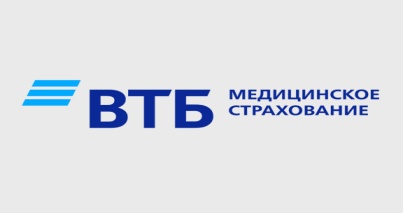 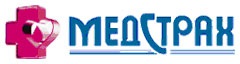 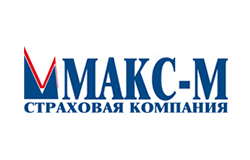 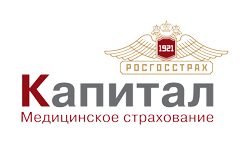 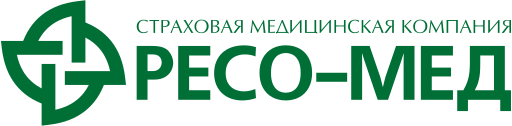 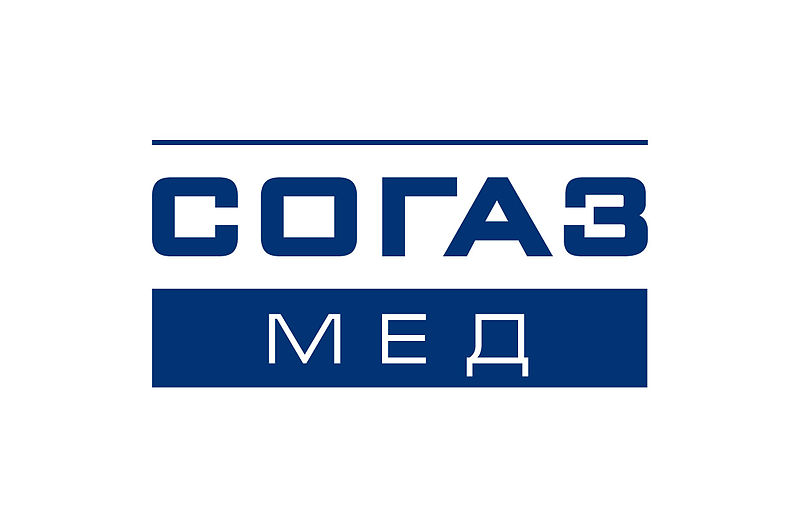     Телефон  +7(499)142-72-26,             Телефон: 8-499-3727916              Телефон: 8-495-2252310В случае возникновения  претензий к порядку или качеству предоставления медицинской помощи в ООО «ОБЛАСТНОЙ ЦЕНТР ФЛЕБОЛОГИИ» Вы можете обратиться:К генеральному директору  Казьминой Ольге Ивановнепо телефону  8 499 408 408 0 ;В страховую медицинскую организацию, застраховавшую Вас по обязательному медицинскому страхованию (контакты организации указаны на полисе ОМС);Территориальный фонд обязательного медицинского страхования Московской области по телефонам информационно-справочной службы:8 (495) 780 – 05 -  60,   8  (499) 235 – 00 - 33;В «Контакт-центр в сфере обязательного медицинского страхования Московской области» по телефону  8 (800) 707 – 05 – 61.